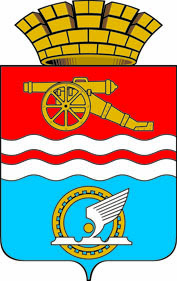 СВЕРДЛОВСКАЯ ОБЛАСТЬАДМИНИСТРАЦИЯ  ГОРОДА КАМЕНСКА - УРАЛЬСКОГОПОСТАНОВЛЕНИЕот   07.10.2019  № 810Об утверждении муниципальной программы «Развитие сферы культуры в муниципальном образовании город Каменск-Уральский на 2020-2026 годы»	В соответствии с Порядком формирования и реализации муниципальных программ и комплексных муниципальных программ муниципального образования город Каменск-Уральский, утверждённым постановлением Администрации города Каменска-Уральского от 23.11.2015 № 1666 (в редакции постановления Администрации города Каменска-Уральского от 17.11.2017 № 984) «Об утверждении Порядка формирования и реализации муниципальных программ и комплексных муниципальных программ муниципального образования город Каменск-Уральский», и во исполнение постановления Администрации города Каменска-Уральского от 21.08.2019 № 686 «Об утверждении Перечня муниципальных программ муниципального образования город Каменск-Уральский, подлежащих реализации в период 2020-2026 годов» Администрация города Каменска-УральскогоПОСТАНОВЛЯЕТ:1. Утвердить муниципальную программу «Развитие сферы культуры в муниципальном образовании город Каменск-Уральский на 2020-2026 годы» (прилагается).2. Настоящее постановление вступает в силу с 1 января 2020 года.3. Разместить настоящее постановление на официальном сайте муниципального образования город Каменск-Уральский.4. Контроль исполнения настоящего постановления возложить на заместителя главы Администрации города Д.В. Миронова. Глава города								              А. В. ШмыковУТВЕРЖДЕНА постановлением Администрации города Каменска-Уральского от  07.10.2019   № 810«Об утверждении муниципальной программы «Развитие сферы культуры в муниципальном образовании город  Каменск-Уральский  на 2020-2026 годы»ПАСПОРТмуниципальной программы«Развитие сферы культуры в муниципальном образовании город Каменск-Уральский на 2020-2026 годы»РАЗДЕЛ IХарактеристика и анализ текущего состояния сферы культуры муниципального образования город Каменск-УральскийПо состоянию на 1 сентября 2019 года сеть муниципальных учреждений культуры и дополнительного образования в области искусств включает 13 учреждений.В городе работает одно профессиональное учреждение культуры – Муниципальное автономное учреждение культуры «Театр драмы города Каменска-Уральского» (далее по тексту Театр драмы). Информационно-библиотечное обслуживание населения обеспечивает Муниципальное бюджетное учреждение культуры «Централизованная библиотечная система» (далее по тексту ЦБС), состоящая из 14 муниципальных библиотек. Культурно-досуговую, концертную деятельность, поддержку народного и любительского художественного творчества осуществляют 5 культурно-досуговых учреждений. Сохранность и популяризацию музейного фонда обеспечивает Муниципальное бюджетное учреждение культуры «Каменск-Уральский краеведческий музей им. И.Я. Стяжкина» (далее по тексту Краеведческий музей, музей). Дополнительное образование в области искусства осуществляют 5 муниципальных учреждений: три музыкальные школы и две школы искусств.В январе 2019 года сеть муниципальных учреждений сферы культуры претерпела изменения: с целью укрупнения и объединения ресурсов МАУК «Выставочный зал» был реорганизован путем присоединения к МБУК «Краеведческий музей», во исполнение перечня поручений Президента Российской Федерации от 25.12.2017 №Пр-2692 Министерством культуры Российской Федерации утвержден План мероприятий («дорожная карта») по перспективному развитию детских школ искусств по видам искусств на 2018-2022 годы, в соответствии с ним с января 2019 года две детские художественные школы были переданы в ведение органов управления культурой Свердловской области. Еще 3 детские музыкальные школы и одна школа искусств также будут переданы в ведение органов управления культурой субъекта Российской Федерации с января 2020 года. В муниципальном подчинении с января 2020 года останется только одна детская школа искусств.На протяжении последних лет высоким остается количество и качество мероприятий, проведенных Театром драмы. Новые постановки осуществляются как собственными силами, так и с приглашением ведущих режиссеров и постановщиков, в том числе за счет мер государственной поддержки и участия в грантовых конкурсах. В 2018 году Театр драмы выпустил 9 премьерных спектаклей и организовал прокат 345 постановок с охватом 42 тыс. зрителей. Статус и авторитет Театра драмы в театральных кругах обусловлены художественным уровнем спектаклей, участием в фестивалях (в т.ч. международных), расширением границ гастролей, продвижением театра и его сотрудничеством с известными российскими и зарубежными специалистами в области театрального искусства. Театр - постоянный участник известных театральных фестивалей, на высоком уровне представляет город и область в различных регионах.В 2019 году в здании театра были проведены значительные ремонтные работы: заменены витражи, обновлен фасад, пространство перед входом в театр, отремонтирован большой зал, заменены кресла. Однако проект строительства нового здания театра все еще ждет реализации. Новое здание позволит поднять технический уровень театра, создать более комфортную среду для посетителей, даст возможность организовывать театральные фестивали, повысит статус города.В 2018 году музейный фонд Краеведческого музея составлял 77269 единиц хранения, количество выставочных проектов, организованных музеем и выставочным залом - 134. В 2018 году музей и выставочный зал (стационар) посетили 63,3 тыс. человек. Краеведческий музей не обходит стороной ни одна группа туристов, приезжающая в город. Регулярно проводится полюбившаяся горожанам Ночь музеев. В краеведческом музее работают два интерактивных киоска, где оформлены виртуальные выставки: «Памятники религиозного искусства XVII – XX вв.» и «Каменская летопись». На них представлены экспонаты из запасников музея, которые, ввиду острой нехватки площадей и отсутствия обязательных условий (температурно-влажностного режима, обеспечения необходимого уровня безопасности), никогда не демонстрируются посетителям.Проводимая в 2019-2020 годах реконструкция западного корпуса Краеведческого музея позволит увеличить площади учреждения, в том числе для создания новых экспозиций и для обеспечения оптимального хранения фондов, а также сделает комплекс музея более привлекательным и комфортным для посетителей. Однако центральный корпус музея, расположенный в объекте культурного наследия федерального значения, также требует реставрации и современного оборудования. Активизация интереса населения к музеям напрямую связана с развитием их выставочной деятельности, использованием современных информационно-телекоммуникационных технологий. Клубную сеть представляют три автономных учреждения культуры: Муниципальное автономное учреждение культуры «Социально-культурный центр города Каменска-Уральского» (далее по тексту СКЦ), Муниципальное автономное учреждение культуры «Дворец культуры «Юность» города Каменска-Уральского», Муниципальное автономное учреждение культуры «Досуговый комплекс «Современник» города Каменска-Уральского» (далее по тексту ДК «Современник») и два бюджетных: Муниципальное бюджетное учреждение культуры «Дворец культуры «Металлург», Муниципальное бюджетное учреждение культуры «Детский культурный центр». В 2018 году на базе этих учреждений действовали 183 клубных формирования, в которых на постоянной основе занимались 3,5 тыс. человек. 12 коллективов имеют звание «народный» и «образцовый». За год организуется порядка 1 700 мероприятий, которые посещают около 670 тысяч человек, из них - 80 тыс. человек на платной основе.В большом зале СКЦ работает филиал Свердловской государственной академической филармонии, в ДК «Современник» функционирует виртуальный филармонический зал. Коллективы культурно-досуговых учреждений активно работают как на своей базе, так и на открытых площадках. Такие событийные мероприятия, как фестиваль колокольного звона, городской карнавал, фестиваль окрошки, историко-культурный фестиваль «Музы и пушки» и многие другие привлекают значительное количество горожан и туристов.Однако для выполнения контрольных цифр национального проекта «Культура» в части увеличения посещаемости культурно-досуговых учреждений необходимо наряду с традиционными предлагать новые, современные формы проведения досуга. Для этого следует создать современную высокотехнологичную среду в учреждениях, отремонтировав помещения, оснастив их современной мебелью и оборудованием, и подготовив кадры, которые смогут предложить посетителям полезные и востребованные формы проведения досуга. Для решения проблемы доступности для жителей микрорайона «Южный» услуг культурно-досуговых учреждений в соответствии с национальным проектом «Культура» в 2022-2023 годах запланировано строительство Центра культурного развития.Совокупный библиотечный фонд общедоступных библиотек ЦБС составляет 370 тыс. единиц хранения. Персональными компьютерами оснащены все муниципальные библиотеки. Все библиотеки имеют широкополосный доступ в Интернет, во всех библиотеках открыт бесплатный доступ Wi-Fi для пользователей. Активно развивается деятельность муниципальных библиотек в сети Интернет, работают 3 сайта и 9 библиотечных блогов. Во всех библиотеках открыт доступ к Национальной электронной библиотеке. Количество библиографических записей в сводном электронном каталоге библиотек составляет 73,55 тыс. ед. В 2018 году зафиксировано 453 169 посещений муниципальных библиотек.Вместе с тем, недостаточное финансирование комплектования библиотечных фондов и, как следствие, отсутствие востребованной современной литературы, снижает количество зарегистрированных пользователей и книговыдачу, а отсутствие современного качественного ремонта, библиотечного оборудования и мебели снижает интерес молодежи к проведению досуга в этих помещениях.Система дополнительного образования в области искусств представлена 2 художественными, 3 музыкальными школами и 2 школами искусств, в которых на 31.12.2018 года обучалось 3 754 чел., в том числе 2033 - по муниципальному заданию, 1721 - на платной основе. Ежегодно от 9,5% до 15% выпускников детских школ искусств продолжают профессиональное обучение в профильных профессиональных образовательных организациях среднего профессионального образования и образовательных организациях высшего образования. В 2018 году участниками творческих конкурсов и фестивалей различного уровня стали 3390 чел., призерами конкурсных мероприятий - 1276 чел. С 2006 года 10 лучших обучающихся художественных, музыкальных школ и школ искусств ежегодно становятся стипендиатами главы города Каменска-Уральского.На 1 января 2019 года кадровый состав муниципальных учреждений культуры и дополнительного образования в области искусств насчитывал 758 человек (в том числе количество основного персонала в муниципальных учреждениях культуры составляло 379 человек). В рамках реализации Указов Президента Российской Федерации от 07 мая 2012 года существенно увеличен уровень средней заработной платы работников муниципальных учреждений культуры, с 12 518 руб. в 2012 году, до 33 915 руб. в 2018 году. С января 2018 года он находится на уровне среднемесячного дохода от трудовой деятельности  по Свердловской области. Это способствует сохранению и привлечению кадров в муниципальные учреждения культуры. В отрасли наблюдается тенденция медленного, но всё же заметного старения кадров, ежегодный приток в сферу молодых специалистов весьма нестабилен. Однако для выполнения контрольных показателей национального проекта «Культура» необходимо не только сохранить достигнутое соотношение, но и обеспечить приход в отрасль молодых специалистов и переподготовку имеющихся работников. В то же время существует опасность того, что высокая доля первоочередных расходов на заработную плату будет сопровождаться недостаточным финансированием деятельности учреждений культуры, их развития, что может негативно сказаться на качестве предоставляемых населению услуг. Несоответствие уровня предоставляемых населению услуг муниципальными учреждениями культуры с точки зрения современных требований, предъявляемых к зрелищности, комфорту, надежности, безопасности, технической оснащенности, мобильности, может ослабить позиции муниципальных учреждений культуры на фоне стремительно растущей конкуренции со стороны теле-, видео- и интернет-продуктов.В целом по отрасли устаревание материально-технического оснащения муниципальных учреждений культуры и применяемых технологий работы влияют на снижение доступности культурных форм досуга и негативно сказываются на посещаемости.Современные экономические условия требуют от муниципальных учреждений культуры, органов управления отраслью существенной перестройки деятельности и социально-экономического поведения: освоения технологий социального продвижения своего продукта, новых форм работы со зрителем, привлечения внебюджетных средств, оптимизации затрат, внедрения эффективных форм управления. В целях принятия необходимых управленческих решений в рамках реализации муниципальной программы «Развитие сферы культуры в муниципальном образовании город Каменск-Уральский на 2020-2026 годы» (далее по тексту муниципальная программа) на постоянной основе проводится мониторинг качества условий предоставляемых услуг населению в сфере культуры.Основные трудности развития сферы культуры:недостаточность финансового обеспечения деятельности учреждений культуры в соответствии с существующими потребностями, приводящая к устареванию и разрушению материально-технической базы учреждений культуры, отсутствию современной аппаратуры, оборудования, музыкальных инструментов, костюмов, возможности переформатирования библиотек и культурно-досуговых учреждений в современные центры культуры привлекательные для молодежи, организации и проведения массовых мероприятий на современном уровне;невысокий престиж культурной сферы в целом, отдельных учреждений и профессий работников культуры, неразвитые культурные потребности у части населения;узковедомственный подход к культуре, отчасти утилитарное понимание культуры как сферы услуг, что препятствует реализации в полном объеме государственной культурной политики;наличие устаревшей материальной базы муниципальных учреждений культуры ограничивает возможности роста их внебюджетных доходов, медленное внедрение современных информационных технологий и инноваций в сферу культуры не позволяет муниципальным учреждениям в должной мере конкурировать с коммерческим сектором экономики и интернет-средой, предоставляющей свободный доступ к иной информации;отсутствие устойчивого интереса у представителей бизнеса к финансовому участию в развитии сферы культуры, реализации конкретных культурных проектов по принципу государственно-частного или муниципально-частного партнерства в сфере культуры;не обеспечена в полной мере доступность учреждений культуры и услуг учреждений культуры для граждан с ограниченными возможностями здоровья и маломобильных групп населения;отсутствие муниципальных учреждений культуры в жилом районе «Южный»;старение педагогических и творческих кадров в учреждениях культуры и дополнительного образования в области искусств.Потенциал развития сферы культуры:услуги муниципальных учреждений культуры пользуются большим спросом у населения;потенциальная привлекательность на областном и российском уровнях ряда проводимых традиционных массовых событийных мероприятий;высокий творческий потенциал труппы театра драмы, имеющего всероссийскую известность в профессиональной среде.И хотя пока уровень удовлетворенности населения города услугами муниципальных учреждений культуры достаточно высок, растет и потребность в высокотехнологичных, инновационных услугах, оказываемых каменцам в комфортных, красивых, современных помещениях. Учреждениям сферы культуры необходимо соответствовать требованиям сегодняшнего дня, а это невозможно без вложения целевых средств.Цели и задачи муниципальной программы сформулированы в соответствии с ранее намеченными целевыми показателями и задачами в ряде стратегических документов Свердловской области и муниципального образования город Каменск-Уральский, в том числе с учетом: Стратегии социально-экономического развития Свердловской области на 2016 - 2030 годы, утвержденной Законом Свердловской области от 21 декабря 2015 года № 151-ОЗ «О Стратегии социально-экономического развития Свердловской области на 2016 - 2030 годы»; Стратегии реализации государственной культурной политики в Свердловской области на период до 2035 года, утвержденной постановлением Правительства Свердловской области от 16.07.2019 № 432-ПП; Стратегии социально-экономического развития муниципального образования город Каменск-Уральский на период до 2030 года, утвержденной решением Городской Думы города Каменска-Уральского от 21.11.2018 № 415; государственной программы Свердловской области «Развитие культуры в Свердловской области до 2024 года», утвержденной постановлением Правительства Свердловской области от 21.10.2013 № 1268-ПП; плана мероприятий по реализации на территории муниципального образования город Каменск-Уральский в 2019-2024 годах Стратегии государственной культурной политики на период до 2030 года, утвержденного постановлением Администрации города от 31.07.2019 № 621.Результатом реализации муниципальной программы должен стать переход к качественно новому уровню функционирования отрасли культуры в муниципальном образовании город Каменск-Уральский, соответствующему Стратегии государственной культурной политики на период до 2030 года, утвержденной распоряжением Правительства Российской Федерации от 29.02.2016 № 326-р и Основам государственной культурной политики, утвержденных Указом Президента Российской Федерации от 24.12.2014 № 808 «Об утверждении Основ государственной культурной политики».РАЗДЕЛ IIЦели, задачи, целевые показатели реализации муниципальной программыОсновная цель муниципальной программы определена с учетом тенденций, сложившихся в сфере культуры, и возникших в предыдущие годы проблем, в соответствии со Стратегией и основными направлениями социально-экономического развития города, потребностями общества, правовой средой функционирования организаций культуры, а также задачами, поставленными национальным проектом «Культура», федеральными и областными стратегиями и программами развития сферы культуры.Исходя из этого, главной целью муниципальной программы является: создание условий для повышения доступности культурных благ и формирования насыщенной культурной среды, отвечающей растущим потребностям личности и общества.Результативность реализации муниципальной программы, оценка достижения цели, выполнения задач и мероприятий муниципальной программы оцениваются целевыми показателями, которые приведены в Приложении № 1 к настоящей муниципальной программе. Значения целевых показателей ежегодно уточняются с учетом выделяемых на реализацию муниципальной программы финансовых средств.Реализация поставленной цели предполагает решение следующих задач:1) повышение доступности для населения культурных благ;2) расширение спектра культурных услуг, оказываемых населению, и повышение их качества;3) сохранение и развитие кадрового и творческого потенциала учреждений культуры;4) обеспечение эффективного и качественного управления сферой культуры, муниципальными финансами и использования муниципального имущества.Способы и методы решения задач:1. Для повышения доступности для населения культурных благ необходимо:совершенствование инфраструктуры сферы культуры;обеспечение доступности зданий муниципальных учреждений культуры для людей с ограниченными возможностями здоровья, для иных маломобильных групп населения.2. Расширение спектра культурных услуг, оказываемых на основе современных творческих и иных технологий, и повышение их качества будет реализовываться через:создание в муниципальных учреждениях культуры современной комфортной среды и освоения ими новых технологий культурной деятельности;информационное продвижение проектов в сфере культуры, прежде всего в электронных средствах массовой информации;использование современных технологий работы с социальными аудиториями по социальному продвижению культурных проектов и продуктов, использование цифровых коммуникационных технологий для обеспечения доступа граждан к культурным ценностям. организацию муниципальными культурно-досуговыми учреждениями культурных событий крупного масштаба, реализацию в городе фестивальных проектов регионального, российского, международного уровней, в том числе на базе вновь построенного Центра культурного развития; организацию театральных фестивалей, обменных гастролей театральных организаций;развитие библиотек как общественного института распространения книги и приобщения к чтению, принятие мер по модернизации их деятельности, поддержку современного литературного творчества и издательской деятельности, в том числе на базе созданных модельных библиотек;максимально полное использование просветительского, образовательного, воспитательного потенциала Краеведческого музея, включая выставочный зал, на основе использования современных информационно-коммуникационных технологий, привлечение художественных и иных выставок российского и мирового уровня, в целях развития человеческого потенциала и воспитания патриотов города. 3. Сохранение и развитие кадрового и творческого потенциала муниципальных учреждений культуры будет осуществляться через:создание условий для переподготовки и повышения квалификации работающих кадров;создание условий для привлечения молодых специалистов, для активной культурно-творческой деятельности;создание условий для возвращения в город выпускников профессиональных образовательных учреждений в сфере культуры и искусства.4. Эффективное и качественное управление сферой культуры, муниципальными финансами и использованием муниципального имущества будет осуществляться через:обеспечение работы эффективной системы ведомственного контроля;создание системы многоканального финансирования муниципальных учреждений культуры. Социальный эффект реализации муниципальной программы носит отложенный по срокам характер и проявляется в развитии интеллектуального, эмоционального и духовного потенциала населения, участии социально-активных, творческих граждан в социально-экономическом развитии города.Реализация муниципальной программы предполагает достижение результатов в социально-экономической сфере: увеличение социально-культурных и экономических показателей деятельности муниципальных учреждений культуры, формирование инновационного климата в коллективах муниципальных учреждений культуры, создание эффективной системы продвижения культуры и культурных продуктов в городскую среду и за ее пределы, переход на эффективные формы управления муниципальными учреждениями культуры.РАЗДЕЛ IIIПлан мероприятий по выполнению муниципальной программыИсполнителями мероприятий муниципальной программы являются орган местного самоуправления «Управление культуры города Каменска-Уральского» и муниципальные учреждения, в отношении которых орган местного самоуправления «Управление культуры города Каменска-Уральского» осуществляет функции и полномочия учредителя.Мероприятия муниципальной программы могут осуществляться на основе:1) муниципальных заданий, устанавливаемых муниципальным учреждениям города Каменска-Уральского;2) соглашений о предоставлении субсидии из местного бюджета на финансовое обеспечение выполнения муниципального задания муниципальными бюджетными (автономными) учреждениями;3) соглашений о порядке и условиях предоставления субсидии на иные цели муниципальным бюджетным (автономным) учреждениям;4) соглашений о предоставлении бюджетных инвестиций муниципальным бюджетным (автономным) учреждениям;5) соглашений о порядке и условиях предоставления субсидии из местного бюджета на осуществление капитальных вложений в объект капитального строительства муниципальной собственности муниципального образования город Каменск-Уральский; 6) соглашений о предоставлении бюджету муниципального образования город Каменск-Уральский  иных межбюджетных трансфертов.Орган местного самоуправления «Управление культуры города Каменска-Уральского» в целях реализации муниципальной программы осуществляет следующие функции:1) ежегодно определяет объем средств, выделяемых из местного бюджета на реализацию муниципальной программы;2) осуществляет контроль за реализацией муниципальной программы в пределах своих полномочий;3) проводит мониторинг реализации муниципальной программы с подготовкой информационно-аналитических и отчётных материалов.Муниципальные учреждения, являющиеся исполнителями муниципальной программы:1) обеспечивают выполнение плана мероприятий, достижение целевых показателей муниципальной программы;2) представляют информационно-аналитические и цифровые отчёты ответственному исполнителю муниципальной программы.План мероприятий муниципальной программы приведен в Приложении № 2 к настоящей муниципальной программе.Приложение № 1к муниципальной программе «Развитие сферы культуры в муниципальном образовании город  Каменск-Уральский  на 2020-2026 годы»ЦЕЛИ, ЗАДАЧИ, ЦЕЛЕВЫЕ ПОКАЗАТЕЛИ реализации муниципальной программы «Развитие сферы культуры в муниципальном образовании город Каменск-Уральский на 2020-2026 годы»Приложение № 2к муниципальной программе «Развитие сферы культуры в муниципальном образовании город  Каменск-Уральский  на 2020-2026 годы»ПЛАН МЕРОПРИЯТИЙпо выполнению муниципальной программы«Развитие сферы культуры в муниципальном образовании город Каменск-Уральский на 2020-2026 годы»			Приложение № 3к муниципальной программе «Развитие сферы культуры в муниципальном образовании город  Каменск-Уральский  на 2020-2026 годы»ПЕРЕЧЕНЬ объектов капитального строительства для капитальных вложений по муниципальной программе«Развитие сферы культуры в муниципальном образовании город Каменск-Уральский на 2020-2026 годы»Ответственный исполнитель муниципальной программыорган местного самоуправления «Управление культуры города Каменска-Уральского»Сроки реализации муниципальной программы2020-2026 годыЦели и задачи муниципальной программыЦель: создание условий для повышения доступности культурных благ и формирования насыщенной культурной среды, отвечающей растущим потребностям личности и общества.Задачи:1) повышение доступности для населения культурных благ;2) расширение спектра культурных услуг, оказываемых населению, и повышение их качества;3) сохранение и развитие кадрового и творческого потенциала учреждений культуры;4) обеспечение эффективного и качественного управления сферой культуры, муниципальными финансами и использования муниципального имущества.Перечень основных целевых показателей муниципальной программыКоличество реконструированных и созданных объектов муниципальных учреждений культуры;Доля объектов, в которых располагаются муниципальные учреждения культуры, находящихся в удовлетворительном состоянии, в общем количестве таких объектов;Увеличение числа посещений муниципальных учреждений культуры (в сравнении с 2017 годом), в том числе: Количество посещений театра драмы;Количество посещений Краеведческого музея;Количество посещений библиотек;Количество посещений культурно-массовых мероприятий, проводимых муниципальными культурно-досуговми учреждениями;Количество участников клубных формирований в муниципальных культурно-досуговых учреждениях;Уровень удовлетворенности получателей услуг качеством условий их оказания в муниципальных учреждениях культуры в целом (по результатам независимой оценки качества условий оказания услуг организациями сферы культуры);Количество коллективов самодеятельного художественного творчества в муниципальных учреждениях культуры, имеющих звание «народный» («образцовый»);Численность обучающихся Муниципального бюджетного учреждения дополнительного образования «Детская школа искусств № 1»,  ставших участниками  творческих мероприятий регионального, всероссийского, международного значения;Численность обучающихся и занимающихся в подведомственных муниципальных учреждениях культуры и дополнительного образования, принявших участие в кампании по оздоровлению (отдыху);Соотношение средней заработной платы работников муниципальных учреждений культуры к среднемесячному доходу от трудовой деятельности по Свердловской области;Количество обучений работников муниципальных учреждений сферы культуры по программам переподготовки, повышения квалификации, стажировок;Число получателей стипендий главы города - обучающихся школ искусств города;Количество муниципальных учреждений культуры, в отношении которых орган местного самоуправления «Управление культуры города Каменска-Уральского» осуществляет функции и полномочия учредителя, в которых проведены мероприятия по контролю;Уровень эффективности реализации муниципальной программы.Объемы финансирования муниципальной программы, тыс. рублейВСЕГО: 3079201,6в том числе: 2020  -    521404,92021  -    494961,62022  -    409911,62023  -    369407,72024  -    410840,72025  -    425832,82026  -    446842,3из них:местный  бюджет: 2830277,7в том числе: 2020  -    487248,22021  -    460787,42022  -    375713,02023  -    335209,12024  -    373442,12025  -    388434,22026  -    409443,7внебюджетные источники: 248923,9в том числе: 2020  -    34156,72021  -    34174,22022  -    34198,62023  -    34198,62024  -    37398,62025  -    37398,62026  -    37398,6Адрес размещения муниципальной программы в сети Интернетhttp://kamensk-uralskiy.ruhttp://культура-каменск.рф№ строкиНаименование цели (целей), задач, целевых показателейЕдиница 
измеренияЗначение целевого показателяЗначение целевого показателяЗначение целевого показателяЗначение целевого показателяЗначение целевого показателяЗначение целевого показателяЗначение целевого показателяИсточник значений целевого показателя№ строкиНаименование цели (целей), задач, целевых показателейЕдиница 
измерения2020 год2021 год2022 год2023 год2024 год2025 год2026 годИсточник значений целевого показателя1Цель: Создание условий для повышения доступности культурных благ и формирования насыщенной культурной среды, отвечающей растущим потребностям личности и обществаЦель: Создание условий для повышения доступности культурных благ и формирования насыщенной культурной среды, отвечающей растущим потребностям личности и обществаЦель: Создание условий для повышения доступности культурных благ и формирования насыщенной культурной среды, отвечающей растущим потребностям личности и обществаЦель: Создание условий для повышения доступности культурных благ и формирования насыщенной культурной среды, отвечающей растущим потребностям личности и обществаЦель: Создание условий для повышения доступности культурных благ и формирования насыщенной культурной среды, отвечающей растущим потребностям личности и обществаЦель: Создание условий для повышения доступности культурных благ и формирования насыщенной культурной среды, отвечающей растущим потребностям личности и обществаЦель: Создание условий для повышения доступности культурных благ и формирования насыщенной культурной среды, отвечающей растущим потребностям личности и обществаЦель: Создание условий для повышения доступности культурных благ и формирования насыщенной культурной среды, отвечающей растущим потребностям личности и обществаЦель: Создание условий для повышения доступности культурных благ и формирования насыщенной культурной среды, отвечающей растущим потребностям личности и обществаЦель: Создание условий для повышения доступности культурных благ и формирования насыщенной культурной среды, отвечающей растущим потребностям личности и общества2Задача 1: Повышение доступности для населения культурных благЗадача 1: Повышение доступности для населения культурных благЗадача 1: Повышение доступности для населения культурных благЗадача 1: Повышение доступности для населения культурных благЗадача 1: Повышение доступности для населения культурных благЗадача 1: Повышение доступности для населения культурных благЗадача 1: Повышение доступности для населения культурных благЗадача 1: Повышение доступности для населения культурных благЗадача 1: Повышение доступности для населения культурных благЗадача 1: Повышение доступности для населения культурных благ3Целевой показатель 1Количество реконструированных и созданных объектов муниципальных учреждений культуры единица11годовой отчёт учреждений культуры4Целевой показатель 2Доля объектов, в которых располагаются муниципальные учреждения культуры, находящихся в удовлетворительном состоянии, в общем количестве таких объектов% 75808081818181годовой отчет на основе данных форм федеральногостатистического наблюдения № 6-НК, 7-НК, 8-НК, 9-НК5Задача 2: Расширение спектра культурных услуг, оказываемых населению, и повышение их качестваЗадача 2: Расширение спектра культурных услуг, оказываемых населению, и повышение их качестваЗадача 2: Расширение спектра культурных услуг, оказываемых населению, и повышение их качестваЗадача 2: Расширение спектра культурных услуг, оказываемых населению, и повышение их качестваЗадача 2: Расширение спектра культурных услуг, оказываемых населению, и повышение их качестваЗадача 2: Расширение спектра культурных услуг, оказываемых населению, и повышение их качестваЗадача 2: Расширение спектра культурных услуг, оказываемых населению, и повышение их качестваЗадача 2: Расширение спектра культурных услуг, оказываемых населению, и повышение их качестваЗадача 2: Расширение спектра культурных услуг, оказываемых населению, и повышение их качестваЗадача 2: Расширение спектра культурных услуг, оказываемых населению, и повышение их качества6Целевой показатель 3Увеличение числа посещений муниципальных организаций культуры (в сравнении с 2017 годом), в том числе:%104,15106,41109,35111,92114,65114,7114,7формы федеральногостатистического наблюдения № 6-НК, 7-НК, 8-НК, 9-НК7Целевой показатель 4Количество посещений театра драмытыс. чел.57,6959,9361,0662,2364,4064,4364,43форма федеральногостатистического наблюдения № 9-НК, раздел 2, графа 9, строка 068Целевой показатель 5Количества посещений краеведческого музеятыс. чел.71,373,33274,6975,3776,0676,0776,07форма федеральногостатистического наблюдения № 8-НК, раздел 6, графа 39Целевой показатель 6Количество посещений библиотектыс. чел.471,43480,5494,1507,7521,3521,5521,5форма федеральногостатистического наблюдения № 6-НК, раздел 4, графа 710Целевой показатель 7Количество посещений культурно-массовых мероприятий, проводимых культурно-досуговыми учреждениямитыс. чел.97,6599,51103,23105,09106,95107107форма федеральногостатистического наблюдения № 7-НК, раздел 3, графа 3, строка 0711Целевой показатель 8Количество участников клубных формирований в культурно-досуговых учрежденияхтыс. чел.3,593,633,633,663,6963,73,7форма федеральногостатистического наблюдения № 7-НК, раздел 2, графа 3, строка 0312Целевой показатель 9Уровень удовлетворенности получателей услуг качеством условий их оказания в муниципальных учреждениях культуры в целом (по результатам независимой оценки качества условий оказания услуг организациями сферы культуры)%86868686868686отчёт о результатах независимой оценки качества условий оказания услуг организациями сферы культуры13Целевой показатель 10Количество коллективов самодеятельного художественного творчества в муниципальных учреждениях культуры, имеющих звание «народный» («образцовый»)единица12121212121212форма федеральногостатистического наблюдения № 7-НК14Целевой показатель 11Численность обучающихся Муниципального бюджетного учреждения дополнительного образования «Детская школа искусств № 1»,  ставших участниками  творческих мероприятий регионального, всероссийского, международного значенияучастникне менее 100не менее 100не менее 100не менее 100не менее 100не менее 100не менее 100форма 1-А (мониторинг деятельности образовательных учреждений, реализующих дополнительные общеобразова-тельные программы в области искусств)15Целевой показатель 12Численность обучающихся и занимающихся в подведомственных муниципальных учреждениях культуры и дополнительного образования, принявших участие в кампании по оздоровлению (отдыху)человек275275275275275275275отчёт по летней оздоровительной кампании16Задача 3: Сохранение и развитие кадрового и творческого потенциала учреждений культурыЗадача 3: Сохранение и развитие кадрового и творческого потенциала учреждений культурыЗадача 3: Сохранение и развитие кадрового и творческого потенциала учреждений культурыЗадача 3: Сохранение и развитие кадрового и творческого потенциала учреждений культурыЗадача 3: Сохранение и развитие кадрового и творческого потенциала учреждений культурыЗадача 3: Сохранение и развитие кадрового и творческого потенциала учреждений культурыЗадача 3: Сохранение и развитие кадрового и творческого потенциала учреждений культурыЗадача 3: Сохранение и развитие кадрового и творческого потенциала учреждений культурыЗадача 3: Сохранение и развитие кадрового и творческого потенциала учреждений культурыЗадача 3: Сохранение и развитие кадрового и творческого потенциала учреждений культуры17Целевой показатель 13Соотношение средней заработной платы работников муниципальных учреждений культуры к среднемесячному доходу от трудовой деятельности по Свердловской области%100100100100100100100годовой отчёт на основе форм федерального статистического наблюдения 18Целевой показатель 14Количество обучений работников муниципальных учреждений сферы культуры по программам переподготовки, повышения квалификации, стажировокединицане менее 100не менее 100не менее 100не менее 100не менее 100не менее 100не менее 100годовой отчёт по форме №9 (сведения о кадровом обеспечении в сфере культуры)раздел 4, строка 2019Целевой показатель 15Число получателей стипендий главы города - обучающихся школ искусств городачеловек10101010101010постановление Администрации города  «О назначении стипендий  обучающимся в учреждениях дополнительного образования сферы культуры»  20Задача 4: Обеспечение эффективного и качественного управления сферой культуры,  муниципальными финансами и использования муниципального имуществаЗадача 4: Обеспечение эффективного и качественного управления сферой культуры,  муниципальными финансами и использования муниципального имуществаЗадача 4: Обеспечение эффективного и качественного управления сферой культуры,  муниципальными финансами и использования муниципального имуществаЗадача 4: Обеспечение эффективного и качественного управления сферой культуры,  муниципальными финансами и использования муниципального имуществаЗадача 4: Обеспечение эффективного и качественного управления сферой культуры,  муниципальными финансами и использования муниципального имуществаЗадача 4: Обеспечение эффективного и качественного управления сферой культуры,  муниципальными финансами и использования муниципального имуществаЗадача 4: Обеспечение эффективного и качественного управления сферой культуры,  муниципальными финансами и использования муниципального имуществаЗадача 4: Обеспечение эффективного и качественного управления сферой культуры,  муниципальными финансами и использования муниципального имуществаЗадача 4: Обеспечение эффективного и качественного управления сферой культуры,  муниципальными финансами и использования муниципального имуществаЗадача 4: Обеспечение эффективного и качественного управления сферой культуры,  муниципальными финансами и использования муниципального имущества21Целевой показатель 16Количество муниципальных учреждений, в отношении которых орган местного самоуправления «Управление культуры города Каменска-Уральского» осуществляет функции и полномочия учредителя, в которых проведены мероприятия по контролю единица9999101010анализ выполнения планов проведения контрольных мероприятий22Целевой показатель 17Уровень эффективности реализации муниципальной программыоценкане ниже 4не ниже 4не ниже 4не ниже 4не ниже 4не ниже 4не ниже 4оценка эффективности реализации муниципальных программ№ строкиНаименование мероприятия/ Источники расходов на финансированиеОбъемы финансирования, тыс. рублейОбъемы финансирования, тыс. рублейОбъемы финансирования, тыс. рублейОбъемы финансирования, тыс. рублейОбъемы финансирования, тыс. рублейОбъемы финансирования, тыс. рублейОбъемы финансирования, тыс. рублейОбъемы финансирования, тыс. рублейНомер целевого показателя, на достижение которого направлено мероприятие№ строкиНаименование мероприятия/ Источники расходов на финансированиевсего2020 год2021 год2022 год2023 год2024 год2025 год2026 годНомер целевого показателя, на достижение которого направлено мероприятиеВсего по муниципальной программе,  в том числе3079201,6521404,9494961,6409911,6369407,7410840,7425832,8446842,3федеральный бюджет0,00,00,00,00,00,00,00,0областной бюджет0,00,00,00,00,00,00,00,0местный бюджет2830277,7487248,2460787,4375713,0335209,1373442,1388434,2409443,7внебюджетные источники248923,934156,734174,234198,634198,637398,637398,637398,6Капитальные вложенияКапитальные вложенияКапитальные вложенияКапитальные вложенияКапитальные вложенияКапитальные вложенияКапитальные вложенияКапитальные вложенияКапитальные вложенияКапитальные вложенияВсего по капитальным вложениям, в том числе35109,335109,30,00,00,00,00,00,0федеральный бюджет0,00,00,00,00,00,00,00,0областной бюджет0,00,00,00,00,00,00,00,0местный бюджет35109,335109,30,00,00,00,00,00,0внебюджетные источники0,00,00,00,00,00,00,00,0Мероприятие «Реконструкция западного корпуса  Краеведческого музея» 35109,335109,30,00,00,00,00,00,01, 2, 5федеральный бюджет0,0 0,00,00,00,00,00,00,0областной бюджет0,0 0,00,00,00,00,00,00,0местный бюджет35109,335109,30,00,00,00,00,00,0внебюджетные источники0,0 0,00,00,00,00,00,00,0Прочие нуждыПрочие нуждыПрочие нуждыПрочие нуждыПрочие нуждыПрочие нуждыПрочие нуждыПрочие нуждыПрочие нуждыВсего по прочим нуждам, в том числе3044092,3486295,6494961,6409911,6369407,7410840,7425832,8446842,3федеральный бюджет0,00,00,00,00,00,00,00,0областной бюджет0,00,00,00,00,00,00,00,0местный бюджет2795168,4452138,9460787,4375713,0335209,1373442,1388434,2409443,7внебюджетные источники248923,934156,734174,234198,634198,637398,637398,637398,6Мероприятие «Оказание культурно-досуговых услуг и обеспечение деятельности учреждений культуры»2805026,0454093,2463561,5377182,0335542,7375795,2389559,6409291,81, 2, 3, 4, 5, 6, 7, 8, 9, 10, 13, 14федеральный бюджет0,00,00,00,00,00,00,00,0областной бюджет0,00,00,00,00,00,00,00,0местный бюджет2566590,9421434,9430885,7344481,8302842,5339895,0353659,4373391,6внебюджетные источники238435,132658,332675,832700,232700,235900,235900,235900,2Мероприятие «Поддержка талантливых детей и молодежи» 1890,0270,0270,0270,0270,0270,0270,0270,015федеральный бюджет0,00,00,00,00,00,00,00,0областной бюджет0,00,00,00,00,00,00,00,0местный бюджет1890,0270,0270,0270,0270,0270,0270,0270,0внебюджетные источники0,00,00,00,00,00,00,00,0Мероприятие «Реализация  дополнительных общеобразовательных программ и обеспечение деятельности школ искусств»100639,513583,113336,313898,614304,814727,015166,515623,211федеральный бюджет0,00,00,00,00,00,00,00,0областной бюджет0,00,00,00,00,00,00,00,0местный бюджет90150,712084,711837,912400,212806,413228,613668,114124,8внебюджетные источники10488,81498,41498,41498,41498,41498,41498,41498,4Мероприятие «Организация отдыха детей в каникулярное время»2590,0370,0370,0370,0370,0370,0370,0370,012федеральный бюджет0,00,00,00,00,00,00,00,0областной бюджет0,00,00,00,00,00,00,00,0местный бюджет2590,0370,0370,0370,0370,0370,0370,0370,0внебюджетные источники0,00,00,00,00,00,00,00,0Общепрограммные расходы,в т.ч.:133946,817979,317423,818191,018920,219678,520466,721287,316, 17Обеспечение деятельности муниципального органа (аппарат)58655,97557,77681,58014,28335,78670,09017,49379,4федеральный бюджет0,00,00,00,00,00,00,00,0областной бюджет0,00,00,00,00,00,00,00,0местный бюджет58655,97557,77681,58014,28335,78670,09017,49379,4внебюджетные источники0,00,00,00,00,00,00,00,0Осуществление отдельных полномочий учредителя и обеспечение бухгалтерского и экономического обслуживания муниципальных учреждений сферы культуры75290,910421,69742,310176,810584,511008,511449,311907,9федеральный бюджет0,00,00,00,00,00,00,00,0областной бюджет0,00,00,00,00,00,00,00,0местный бюджет75290,910421,69742,310176,810584,511008,511449,311907,9внебюджетные источники0,00,00,00,00,00,00,00,0№ строкиНаименование объекта капитального строительства/ источники расходов на финансирование объекта капитального строительстваАдрес объекта капитального   строительстваСметная стоимость объекта,тыс. руб.Сметная стоимость объекта,тыс. руб.Сроки строительства (проектно-сметных работ, экспертизы проектно-сметной документации)Сроки строительства (проектно-сметных работ, экспертизы проектно-сметной документации)Объемы финансирования, тыс. руб.Объемы финансирования, тыс. руб.Объемы финансирования, тыс. руб.Объемы финансирования, тыс. руб.№ строкиНаименование объекта капитального строительства/ источники расходов на финансирование объекта капитального строительстваАдрес объекта капитального   строительствав текущих ценах (на момент составления проектно-сметной документации)в ценах соответствующих лет реализации проектаначаловвод (завер-шение)всего2020 год2021 год2022 год1Объект 1 Реконструкция западного корпуса Краеведческого музея623408, Свердловская область, город Каменск-Уральский, ул. Коммолодёжи, 1201920202Всего,в том числе:58457,9858457,9835109,2978235109,297820,000,003федеральный бюджет0,000,000,000,000,000,004областной бюджет0,000,000,000,000,000,005местный бюджет58457,9858457,9835109,2978235109,297820,000,006внебюджетные источники0,000,000,000,000,000,00